Publicado en Madrid el 31/10/2017 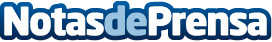 El videojuego Wolfenstein II presenta su arsenal de armamentoWolfenstein II: The New Colossus está a la venta desde el pasado 27 de octubre de 2017 en Xbox One, PlayStation 4 y PC, y en 2018 saldrá a la venta para Nintendo Switch. Hemos preparado una guía completa de la potencia de fuego a disposición del jugador, junto con comentarios acerca del sistema de personalización de todas las armas nuevasDatos de contacto:Ana Calleja vieites617676995Nota de prensa publicada en: https://www.notasdeprensa.es/el-videojuego-wolfenstein-ii-presenta-su Categorias: Juegos Gaming http://www.notasdeprensa.es